 ※ 6월 28일(금)까지 이메일(jhw@kiot.or.kr)송부 요망  ※ 발표자와 신청자가 동일할 경우, “발표자” 란에만 기재.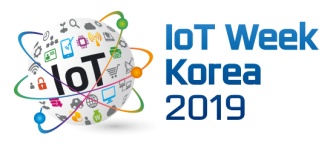 